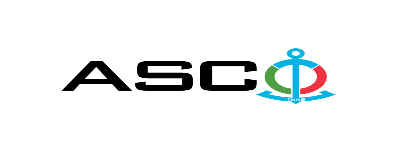 “AZƏRBAYCAN XƏZƏR DƏNİZ GƏMİÇİLİYİ” QAPALI SƏHMDAR CƏMİYYƏTİNİN№AM-046/2019 NÖMRƏLİ 28.06.2019-CU il TARİXİNDƏ MÜXTƏLİF MARKALI YAĞLARIN SATINALINMASI MƏQSƏDİLƏ KEÇİRDİYİAÇIQ MÜSABİQƏNİN QALİBİ HAQQINDA BİLDİRİŞ                                                              “AXDG” QSC-nin Satınalmalar KomitəsiSatınalma müqaviləsinin predmetiMÜXTƏLİF MARKALI YAĞLARIN SATINALINMASIQalib gəlmiş şirkətin (və ya fiziki şəxsin) adı “Technoil” MMCMüqavilənin qiyməti28 626.00 AZNMalların tədarük şərtləri (İncotresm-2010) və müddətiDDPİş və ya xidmətlərin yerinə yetirilməsi müddətiSifariş daxil olduqdan sonra 2-3 gün ərzində